Holy Family School for the Deaf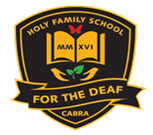 ANNUAL ADMISSION NOTICEIn respect of admissions to the 2023/24 school yearAdmission Policy and Application FormA copy of the school's Admission Policy and the Application Form for Admission for the 2023/24 is available as follows: To download at: www.holyfamilydeafschool.ieOn request: By emailing info@holyfamilydeafschool.ie or writing to: The Principal, Holy Family School for the Deaf, Navan Road, Cabra, Dublin 7PART 1 - Admissions to the 2023/2024 school year Application and Decision Dates for admission to 2023/2024The following are the dates applicable for admission to Junior Infants (Primary section) and First Year (Post Primary section)*Failure to accept an offer within the prescribed period above may result in the offer being withdrawnNote: the school will consider and issue decisions on late applications in accordance with the school's admission policy.1.The school will commence accepting applications for admission14th October 20222. The school shall cease accepting applications for admission24th March 20233. The date by which applicants will be notified of the decision on their application 31st March 20234. The period within which applicants must confirm acceptance of an offer of admission28th April 2023Number of places being made available in 2023/24See below for total in each section of the schoolEarly Intervention 7The number of places being made available in junior infants (Primary)14The number of places being made available in First Year (Post Primary)21